PERFEZIONAMENTO ISCRIZIONI ALLA CLASSE PRIMA Il perfezionamento dell’iscrizione potrà avvenire entro il mese di luglio  nei seguenti orari:lunedì, mercoledì e venerdì dalle ore 10,00 alle ore 12,00 DOCUMENTI NECESSARI :Per le classi prime:1 - Modulo perfezionamento iscrizione da stampare dal sito della scuola e da compilare in maniera chiara e leggibile con l’indicazione obbligatoria di almeno un indirizzo mail di uno dei due genitori;2 - Certificato sostitutivo del superamento  degli Esami di Licenza conclusiva del primo ciclo d’istruzione;3 - Patto educativo di corresponsabilità (firmato dai genitori e dall’allievo)4 -  1  fotografia formato tessera;5 – Fotocopia del codice fiscale dell’alunno/a 6 - BONIFICO BANCARIO intestato all’Istituto “Giovanni  XXIII” di euro 50,00, causale versamento:   erogazione liberale ampliamento offerta formativa e assicurazioneIBAN :    IT86A0538715207000003170485       BPER BANCA DI SALERNO intestato a: I.I.S. “Giovanni XXIII” di Salerno    1° anno  tradizionaleContributo scolastico per ampliamento offerta formativa:         50,00 € (comprensivo di quota assicurativa)1° anno  classe 3.0Contributo scolastico per ampliamento offerta formativa:   50,00 € (comprensivo di quota assicurativa) + 50,00 PER ISCRIZIONE ALLA CLASSE BOOK IN PROGRESS (DOPO CHE CI SI E’ ACCERTATI DI ESSERE STATI AMMESSI NELLA GRADUATORIA)  + ACQUISTO DI TABLET CON INDICAZIONI CHE VERRANNO DATE DALLA SCUOLA  SULLA TIPOLOGIA (che sostituiscono la spesa prevista per l’acquisto dei libri di testo) OBBLIGATORIO INDIRIZZO MAIL DEI GENITORI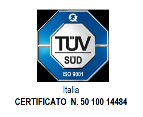 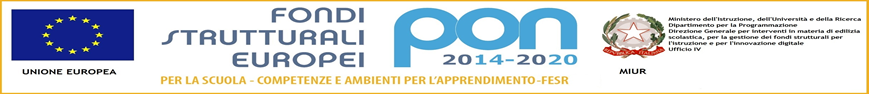 ISTITUTO STATALE ISTRUZIONE SUPERIORE “Giovanni XXIII”TRASPORTI E LOGISTICA – SATH06001E Conduzione del mezzo navale - Già Istituto Tecnico Nautico -SERVIZI COMMERCIALI – SARC00601D IeFP Operatore amministrativo segretarialeVia Moscati, 4 84134 SALERNO Centralino Tel. 089.753591 fax. 089 6306672 – 089 752655Cod. SAIS00600E - Cod. Fiscale 80025180656Sito web: isisgiovanni23.gov.it - email: sais00600e@istruzione.itil tuo futuro… in un mare di opportunità